GOVERNO DO ESTADO DE SÃO PAULO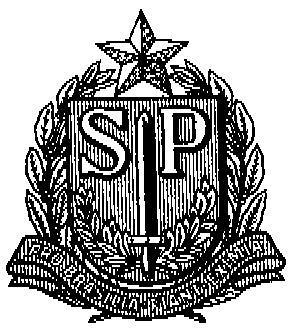 SECRETARIA DE ESTADO DA EDUCAÇÃODIRETORIA DE ENSINO – REGIÃO DE SÃO JOÃO DA BOA VISTACOMUNICADO DE 26/09/2019ASSUNTO: AUXÍLIO ALIMENTAÇÃO Senhores Diretores,		Devido à nova forma de envio dos Cartões Alimentação SODEXO, onde não constam as respectivas Unidades Escolares dos interessados, solicitamos especial atenção para que verifiquem entre todos os abaixo relacionados quais pertencem a sua Unidade, para posterior retirada no Núcleo de Frequência e Pagamento desta Diretoria de Ensino, com Sueli.Alessandra C. Z. BertoliniAlessandra R. PedroAline Souza Lima SilvaAna C. Pereira CarvalhoAna Cláudia NoguesAna Laura Ielo de AraújoAna Lúcia AntunesAna Maria Pereira CesarAnamir SilverioAraceli Maria NogueiraBruna Daniele MoreiraBruno Henrique V. GuaratyCamila Faria ConstantinoCláudia Emídio EugênioClayderman S. FerreiraDayana A. S. G. MiguelDulcinei M. MonteiroEdenilson OrlandoElaine C. M. S. MachadoEliana C. Lameu SilvaElivaldo Ribeiro BarbosaEverton Aparecido SilvaFabiana P. C. FernandesGuilherme F. AmorimHelena M. Bento BarboniJaqueline P. GonçalvesJoseane E. C. RodriguesJosiana S. F. SilvaJosé de Alencar PradoJuliana Almeida PereiraJuliana Ormastroni MeloLindsay A. PereiraLucia H. Vieira SilvaLuzia Aparecida V. TheodoroMarcelo A. Pereira DiasMaria Adalgisa MaximoMaria C. Parca MontouroMarluce M. GonçalvesMatheus C. CarvalhoPatricia A. PereiraPatricia M. S. RibeiroPriscyla S. RodriguesRegiane C. C. RissardiRenata MacieraRita de Cassia FarathRosangela M. T. LimaRosiane A. VasconcellosSilvia H. P. FassinaTatyana FerreiraTiago da SilvaValeria A. TangerinoWellington M. S. PaulaZelia Ferreira da SilvaPessoas que poderão retirar o cartão- O próprio interessado- Direção ou funcionários da UE- Portador de autorização do Diretor de Escola, por escrito. 	NÚCLEO DE FREQUÊNCIA E PAGAMENTO